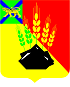 АДМИНИСТРАЦИЯ МИХАЙЛОВСКОГО МУНИЦИПАЛЬНОГО РАЙОНА РАСПОРЯЖЕНИЕ
18.01.2023                                              с. Михайловка                                                     № 24-раО присвоении земельным участкам категорий рискапри осуществлении муниципального земельного контроляВ соответствии со статьей 24 Федерального закона от 31.07.2020 № 248-ФЗ «О государственном контроле (надзоре) и муниципальном контроле в Российской Федерации», решением Думы Михайловского муниципального района от 07.10.2021 № 121-НПА «Об утверждении Положения о муниципальном земельном контроле в границах Михайловского муниципального района», Уставом Михайловского муниципального района, в целях организации муниципального земельного контроля1. Присвоить земельным участкам категорию умеренного и среднего риска причинения вреда (ущерба) охраняемым законом ценностям при осуществлении муниципального земельного контроля согласно приложению.2. Муниципальному казенному учреждению «Управление по организационно-техническому обеспечению деятельности администрации Михайловского муниципального района» (Корж С.Г.) разместить данное распоряжение на официальном сайте администрации Михайловского муниципального района.3. Контроль над исполнением настоящего распоряжения оставляю за собой.И.о. главы Михайловского муниципального района –Главы администрации района                                                       П.А. ЗубокПриложениек распоряжению администрацииМихайловского муниципального районаот 18.01.2023 № 24-раСписок земельных участков категории среднего рискаСписок земельных участков категории умеренного рискаКадастровый номер ЗУКатегория рискаКритерий, на основании которого принято решение об отнесении земельного участка к категории риска (в соответствии с Положением о муниципальном земельном контроле, утвержденном Решением Думы Михайловского муниципального района № 121 от 07.10.2021г.).25:09:000000:2637/3, 25:09:320401:254, 25:09:320501:807, 25:09:320501:805.Средний рискземельные участки, граничащие с земельными участками, предназначенными для захоронения и размещения отходов производства и потребления, размещения кладбищ.Кадастровый номер ЗУКатегория рискаКритерий, на основании которого принято решение об отнесении земельного участка к категории риска (в соответствии с Положением о муниципальном земельном контроле, утвержденном Решением Думы Михайловского муниципального района № 121 от 07.10.2021г.).25:09:190101:740, 25:09:190101:762, 25:09:190101:186, 25:09:190101:766, 25:09:190101:1014, 25:09:190101:764, 25:09:190101:714, 25:09:190101:740.Умеренный риска) относящиеся к категории земель населенных пунктов, которые граничат с землями и (или) земельными участками, относящимися к категории земель сельскохозяйственного назначения, земель лесного фонда, земель особо охраняемых территорий и объектов, земель запаса.25:09:320101:2, 25:09:320301:6, 25:09:320301:350, 25:09:320301:384, 25:09:320501:37, 25:09:320501:41, 25:09:320501:227, 25:09:320501:301, 25:09:320801:1594, 25:09:320901:21, 25:09:320901:24, 25:09:320901:232, 25:09:320901:235.Умеренный рискб) относящиеся к категории земель промышленности, энергетики, транспорта, связи, радиовещания, телевидения, информатики, земель для обеспечения космической деятельности, земель обороны, безопасности и земель иного специального назначения за исключением земель, предназначенных для размещения автомобильных дорог, железнодорожных путей, трубопроводного транспорта, линий электропередач, граничащие с землями и (или) земельными участками, относящимися к категории земель                        сельскохозяйственного назначения;25:09:320501:456, 25:09:320401:254, 25:09:320401:402, 25:09:320401:246, 25:09:320401:727, 25:09:000000:2675, 25:09:320201:224, 25:09:320201:225, 25:09:320201:253, 25:09:000000:2459, 25:09:000000:2458, 25:09:320201:131, 25:09:320201:116, 25:09:320101:79, 25:09:320301:13, 25:09:320301:16, 25:09:320101:129, 25:09:320201:26, 25:09:320101:116, 25:09:320801:2116, 25:09:320801:2136, 25:09:320201:352, 25:09:000000:2641, 25:09:000000:2209, 25:09:320901:11.Умеренный рискв) относящиеся к категории земель сельскохозяйственного назначения и граничащие с землями и (или) земельными участками, относящимися к категории земель населенных пунктов.